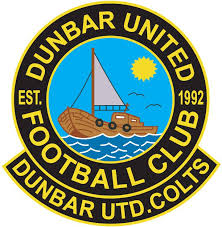 Coaches COVID DeclarationNote: a safe return to football is everyone's responsibility.  I have visited the SFA's Return to Football Hub (https://www.scottishfa.co.uk/football-development/return-to-football-hub/) and have read and understood the Phase Three for Children and Young People – 5-17 Years Old (https://www.scottishfa.co.uk/football-development/return-to-football-hub/children-and-young-people/).I have read the Club’s guidance documents for a return to footballI appreciate the position may change and will read and follow any further club correspondence on this matter.  Signed:  Name:Age Group:This should be sent to the age group COVID co-ordinator who should inform and forward to the Club COVID co-ordinator. 